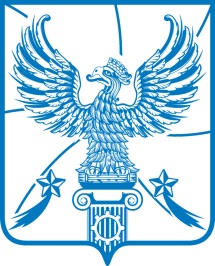 СОВЕТ  ДЕПУТАТОВМУНИЦИПАЛЬНОГО ОБРАЗОВАНИЯГОРОДСКОЙ ОКРУГ ЛЮБЕРЦЫ
МОСКОВСКОЙ ОБЛАСТИРЕШЕНИЕ02.09.2020                                                                                            № 375/52г. ЛюберцыО внесении изменений в Положение о порядке предоставления в аренду и безвозмездное пользование имущества, находящегося в муниципальной собственности городского округа Люберцы Московской областиВ соответствии с Федеральным законом от 06.10.2003 № 131-ФЗ              «Об общих принципах организации местного самоуправления в Российской Федерации», Законом Московской области от 10.07.2009 № 88/2009-ОЗ            «Об аренде имущества, находящегося в собственности Московской области», Уставом городского округа Люберцы, в целях обеспечения реализации полномочий по распоряжению муниципальной собственностью муниципального образования городской округ Люберцы Московской области, Совет депутатов городского округа Люберцы решил:1. Внести в Положение о порядке предоставления в аренду и безвозмездное пользование имущества, находящегося в муниципальной собственности городского округа Люберцы Московской области, утвержденное Решением Совета депутатов городского округа Люберцы Московской области от 31.01.2018 № 166/19, следующее изменение:1.1. Дополнить пунктом 10.7 следующего содержания:«10.7. Размер арендной платы за пользование объектами жилищно-коммунального хозяйства (сети теплоснабжения, водоснабжения, водоотведения, к числу которых относятся котельные, центральные тепловые пункты, артезианские скважины, водозаборные узлы, системы водоподготовки, очистные сооружения, а также здания, сооружения, неразрывно связанные с сетями теплоснабжения, водоснабжения, водоотведения), находящимися в муниципальной собственности городского округа Люберцы, предоставляемыми в аренду без проведения торгов, в случае, указанном в подпункте 5.3.8, составляет один рубль в год за:один метр протяженности сетей теплоснабжения, водоснабжения и водоотведения;один квадратный метр зданий, помещений, сооружений, являющихся объектами жилищно-коммунального хозяйства».2. Опубликовать настоящее Решение в средствах массовой информации.3. Контроль за исполнением настоящего Решения возложить на постоянную депутатскую комиссию по вопросам бюджета, экономической и финансовой политике, экономике и муниципальной собственности (Уханов А.И.).Глава городского округа Люберцы                                                В.П. РужицкийПредседатель Совета депутатов                                                     С.Н. Антонов